UMW/IZ/PN-111/19			                                                    	        Wrocław, 31.10.2019 r.NAZWA POSTĘPOWANIA  Wymiana zasuw przeciwzalewowych w piwnicy budynku Uniwersytetu Medycznego przy ul. Krakowskiej 26 we Wrocławiu. INFORMACJA Z OTWARCIA OFERTW dniu 31.10.2019 w pokoju nr 3A 108.1 (III piętro) mieszczącym się w budynku Uniwerstytetu Medycznego im. Piastów Śląskich we Wrocławiu przy ul. Marcinkowskiego 2-6 otwarto oferty złożone na przedmiotowe postępowanie. Bezpośrednio przed otwarciem ofert Zamawiający podał kwotę, jaką zamierza przeznaczyć na sfinansowanie zamówienia, która wynosi brutto PLN: 60.639,00.Kryteria oceny ofert:Cenę realizacji przedmiotu zamówienia - waga 60%;Termin realizacji przedmiotu zamówienia - waga 20%;Okres gwarancji - waga 20%.Oferty złożyli następujący Wykonawcy, wymienieni w Tabelach: Z upoważnienia Rektora Zastępca Kanclerza ds. Zarządzania Administracją UMW   dr Maciej Kowalski 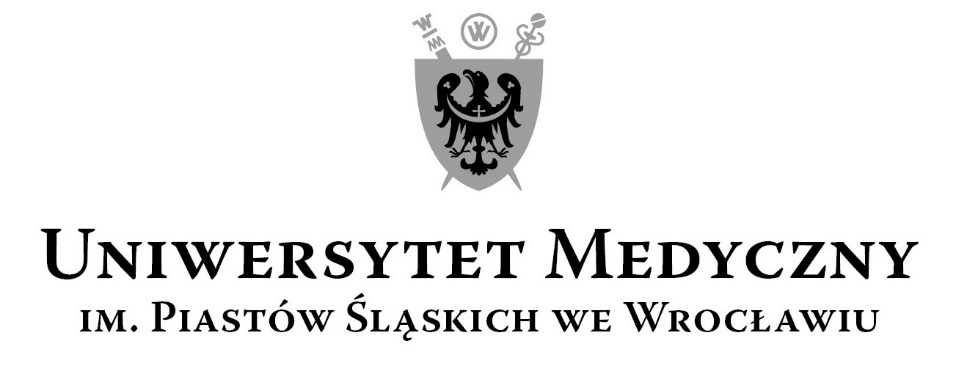 50-367 Wrocław, Wybrzeże L. Pasteura 1Zespół ds. Zamówień Publicznych UMWul. Marcinkowskiego 2-6, 50-368 Wrocławfaks 71 / 784-00-45e-mail: agnieszka.dembska@umed.wroc.pl50-367 Wrocław, Wybrzeże L. Pasteura 1Zespół ds. Zamówień Publicznych UMWul. Marcinkowskiego 2-6, 50-368 Wrocławfaks 71 / 784-00-45e-mail: agnieszka.dembska@umed.wroc.plL.p.Wykonawca, adresCena brutto przedmiotu zamówieniaTermin realizacji zlecenia zwykłego (max. 21 dni od daty przekazania Wykonawcy placu budowy)Okres gwarancji Okres gwarancji 1.EKO SERWER SYSTEM SŁAWOMIR SIKORAul. Śniegockiego 25a52-414 Wrocław154 890,0021 dni36 mies.36 mies.2.C-Vercial Sp. z o.o.ul. Deszczowa 16a/2253-024 Wrocław79 212,0021 dni60 mies.60 mies.Warunki płatności - zgodnie z treścią SIWZWarunki płatności - zgodnie z treścią SIWZWarunki płatności - zgodnie z treścią SIWZWarunki płatności - zgodnie z treścią SIWZWarunki płatności - zgodnie z treścią SIWZ